Publicado en Barcelona el 27/02/2017 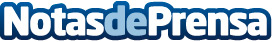 Una nueva cucaracha pone en jaque a las empresas de control de plagas Una cucaracha, con una tradición muy corta en nuestro país, amenaza con convertirse en un problema de salud importante. Se trata de la supella longipalpaDatos de contacto:BertaNota de prensa publicada en: https://www.notasdeprensa.es/una-nueva-cucaracha-pone-en-jaque-a-las Categorias: Cataluña Ecología http://www.notasdeprensa.es